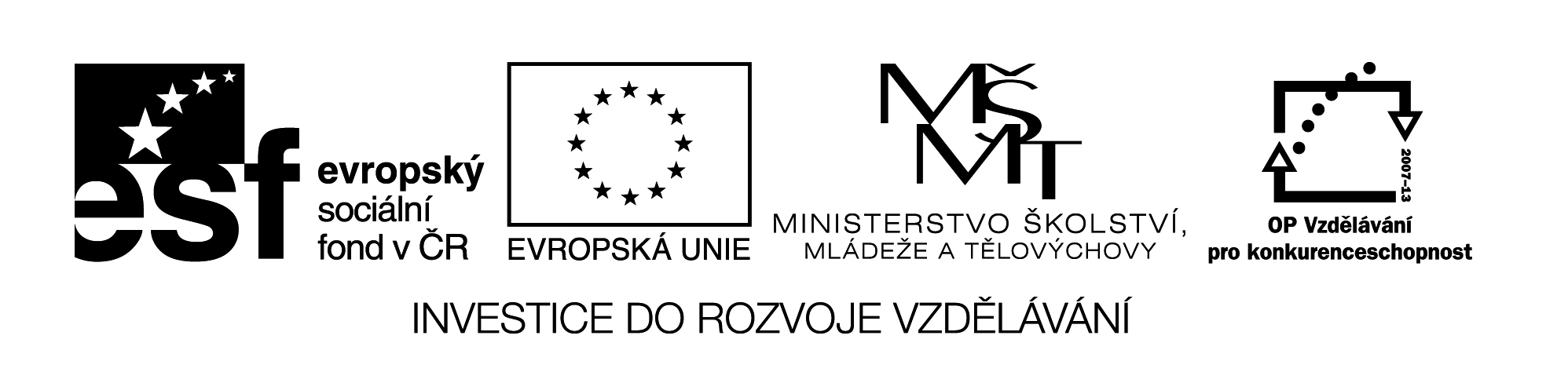 21 M8											Název:		KONTROLNÍ  PRÁCE BCíl:		          Shrnutí řešení rovnicČasový návrh:	20 – 25  min.B1	10x - 50 = 702	7x – 1,8 = 12,2	3	7x + 0,6 = 3x - 14	0,7a = -215	1 – 3 . ( 4 – 5x ) = 76	7	30 – 9 . ( 3y – 4 ) = 4 . ( y + 2 ) – 7 . ( 2y – 1 )